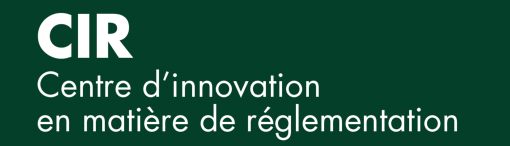 FONDS DE RENFORCEMENT DES CAPACITÉS DES ORGANISMES DE RÉGLEMENTATION MODÈLE DE DEMANDE     Renseignements sur le demandeur     Renseignements sur le demandeur     Renseignements sur le demandeur     Renseignements sur le demandeur     Renseignements sur le demandeur     Renseignements sur le demandeur     Renseignements sur le demandeur     Renseignements sur le demandeur     Renseignements sur le demandeur     Renseignements sur le demandeurMinistère ou agence responsableMinistère ou agence responsableMinistère(s) ou agence(s) secondaire(s) Ministère(s) ou agence(s) secondaire(s) Titre de la proposition(en anglais et en français)Titre de la proposition(en anglais et en français)F:F:F:F:F:F:F:F:Titre de la proposition(en anglais et en français)Titre de la proposition(en anglais et en français)A:A:A:A:A:A:A:A:Personne-ressource du projet (nom et titre)Personne-ressource du projet (nom et titre)Courriel Courriel Numéro de téléphoneNuméro de téléphoneProposition approuvée par(nom et titre) Proposition approuvée par(nom et titre) Date de présentationDate de présentationRenseignements sur la propositionRenseignements sur la propositionRenseignements sur la propositionRenseignements sur la propositionRenseignements sur la propositionRenseignements sur la propositionRenseignements sur la propositionRenseignements sur la propositionRenseignements sur la propositionRenseignements sur la propositionSommaire de projet(max. 2 phrases ou 50 mots)Sommaire de projet(max. 2 phrases ou 50 mots)Sommaire de projet(max. 2 phrases ou 50 mots)Sommaire de projet(max. 2 phrases ou 50 mots)Sommaire de projet(max. 2 phrases ou 50 mots)Sommaire de projet(max. 2 phrases ou 50 mots)Sommaire de projet(max. 2 phrases ou 50 mots)Sommaire de projet(max. 2 phrases ou 50 mots)Sommaire de projet(max. 2 phrases ou 50 mots)Sommaire de projet(max. 2 phrases ou 50 mots)Point 1 : ContexteDécrire le contexte de votre proposition, notamment :l’environnement réglementaire actuel;le problème ou la question que vous cherchez à régler;où l’organisme de réglementation éprouve déjà des problèmes de capacité.(max. 150 mots)Point 1 : ContexteDécrire le contexte de votre proposition, notamment :l’environnement réglementaire actuel;le problème ou la question que vous cherchez à régler;où l’organisme de réglementation éprouve déjà des problèmes de capacité.(max. 150 mots)Point 1 : ContexteDécrire le contexte de votre proposition, notamment :l’environnement réglementaire actuel;le problème ou la question que vous cherchez à régler;où l’organisme de réglementation éprouve déjà des problèmes de capacité.(max. 150 mots)Point 1 : ContexteDécrire le contexte de votre proposition, notamment :l’environnement réglementaire actuel;le problème ou la question que vous cherchez à régler;où l’organisme de réglementation éprouve déjà des problèmes de capacité.(max. 150 mots)Point 1 : ContexteDécrire le contexte de votre proposition, notamment :l’environnement réglementaire actuel;le problème ou la question que vous cherchez à régler;où l’organisme de réglementation éprouve déjà des problèmes de capacité.(max. 150 mots)Point 1 : ContexteDécrire le contexte de votre proposition, notamment :l’environnement réglementaire actuel;le problème ou la question que vous cherchez à régler;où l’organisme de réglementation éprouve déjà des problèmes de capacité.(max. 150 mots)Point 1 : ContexteDécrire le contexte de votre proposition, notamment :l’environnement réglementaire actuel;le problème ou la question que vous cherchez à régler;où l’organisme de réglementation éprouve déjà des problèmes de capacité.(max. 150 mots)Point 1 : ContexteDécrire le contexte de votre proposition, notamment :l’environnement réglementaire actuel;le problème ou la question que vous cherchez à régler;où l’organisme de réglementation éprouve déjà des problèmes de capacité.(max. 150 mots)Point 1 : ContexteDécrire le contexte de votre proposition, notamment :l’environnement réglementaire actuel;le problème ou la question que vous cherchez à régler;où l’organisme de réglementation éprouve déjà des problèmes de capacité.(max. 150 mots)Point 1 : ContexteDécrire le contexte de votre proposition, notamment :l’environnement réglementaire actuel;le problème ou la question que vous cherchez à régler;où l’organisme de réglementation éprouve déjà des problèmes de capacité.(max. 150 mots)Point 2 : Présentation du projetDonner un aperçu des activités de projet proposées et de l’approche de mise en œuvre.(max. 200 mots)Point 2 : Présentation du projetDonner un aperçu des activités de projet proposées et de l’approche de mise en œuvre.(max. 200 mots)Point 2 : Présentation du projetDonner un aperçu des activités de projet proposées et de l’approche de mise en œuvre.(max. 200 mots)Point 2 : Présentation du projetDonner un aperçu des activités de projet proposées et de l’approche de mise en œuvre.(max. 200 mots)Point 2 : Présentation du projetDonner un aperçu des activités de projet proposées et de l’approche de mise en œuvre.(max. 200 mots)Point 2 : Présentation du projetDonner un aperçu des activités de projet proposées et de l’approche de mise en œuvre.(max. 200 mots)Point 2 : Présentation du projetDonner un aperçu des activités de projet proposées et de l’approche de mise en œuvre.(max. 200 mots)Point 2 : Présentation du projetDonner un aperçu des activités de projet proposées et de l’approche de mise en œuvre.(max. 200 mots)Point 2 : Présentation du projetDonner un aperçu des activités de projet proposées et de l’approche de mise en œuvre.(max. 200 mots)Point 2 : Présentation du projetDonner un aperçu des activités de projet proposées et de l’approche de mise en œuvre.(max. 200 mots)Point 3 : ObjectifsDécrire les objectifs à court et à long terme du projet. (max. 100 mots)Point 3 : ObjectifsDécrire les objectifs à court et à long terme du projet. (max. 100 mots)Point 3 : ObjectifsDécrire les objectifs à court et à long terme du projet. (max. 100 mots)Point 3 : ObjectifsDécrire les objectifs à court et à long terme du projet. (max. 100 mots)Point 3 : ObjectifsDécrire les objectifs à court et à long terme du projet. (max. 100 mots)Point 3 : ObjectifsDécrire les objectifs à court et à long terme du projet. (max. 100 mots)Point 3 : ObjectifsDécrire les objectifs à court et à long terme du projet. (max. 100 mots)Point 3 : ObjectifsDécrire les objectifs à court et à long terme du projet. (max. 100 mots)Point 3 : ObjectifsDécrire les objectifs à court et à long terme du projet. (max. 100 mots)Point 3 : ObjectifsDécrire les objectifs à court et à long terme du projet. (max. 100 mots)Point 4 : PartenairesIdentifier les partenaires potentiels du projet (au sein du gouvernement ou à l’extérieur).(max. 50 mots)Point 4 : PartenairesIdentifier les partenaires potentiels du projet (au sein du gouvernement ou à l’extérieur).(max. 50 mots)Point 4 : PartenairesIdentifier les partenaires potentiels du projet (au sein du gouvernement ou à l’extérieur).(max. 50 mots)Point 4 : PartenairesIdentifier les partenaires potentiels du projet (au sein du gouvernement ou à l’extérieur).(max. 50 mots)Point 4 : PartenairesIdentifier les partenaires potentiels du projet (au sein du gouvernement ou à l’extérieur).(max. 50 mots)Point 4 : PartenairesIdentifier les partenaires potentiels du projet (au sein du gouvernement ou à l’extérieur).(max. 50 mots)Point 4 : PartenairesIdentifier les partenaires potentiels du projet (au sein du gouvernement ou à l’extérieur).(max. 50 mots)Point 4 : PartenairesIdentifier les partenaires potentiels du projet (au sein du gouvernement ou à l’extérieur).(max. 50 mots)Point 4 : PartenairesIdentifier les partenaires potentiels du projet (au sein du gouvernement ou à l’extérieur).(max. 50 mots)Point 4 : PartenairesIdentifier les partenaires potentiels du projet (au sein du gouvernement ou à l’extérieur).(max. 50 mots)Point 5 : Risque/atténuationIdentifier les risques prévus et les stratégies d’atténuation à l’aide du tableau ci-dessous. Point 5 : Risque/atténuationIdentifier les risques prévus et les stratégies d’atténuation à l’aide du tableau ci-dessous. Point 5 : Risque/atténuationIdentifier les risques prévus et les stratégies d’atténuation à l’aide du tableau ci-dessous. Point 5 : Risque/atténuationIdentifier les risques prévus et les stratégies d’atténuation à l’aide du tableau ci-dessous. Point 5 : Risque/atténuationIdentifier les risques prévus et les stratégies d’atténuation à l’aide du tableau ci-dessous. Point 5 : Risque/atténuationIdentifier les risques prévus et les stratégies d’atténuation à l’aide du tableau ci-dessous. Point 5 : Risque/atténuationIdentifier les risques prévus et les stratégies d’atténuation à l’aide du tableau ci-dessous. Point 5 : Risque/atténuationIdentifier les risques prévus et les stratégies d’atténuation à l’aide du tableau ci-dessous. Point 5 : Risque/atténuationIdentifier les risques prévus et les stratégies d’atténuation à l’aide du tableau ci-dessous. Point 5 : Risque/atténuationIdentifier les risques prévus et les stratégies d’atténuation à l’aide du tableau ci-dessous. RisqueProbabilité (élevée/moyenne/faible)Probabilité (élevée/moyenne/faible)Probabilité (élevée/moyenne/faible)Incidence (élevée/moyenne/faible)Incidence (élevée/moyenne/faible)Incidence (élevée/moyenne/faible)Atténuation prévueAtténuation prévueAtténuation prévuePoint 6 : CompétitivitéDécrire comment la proposition appuierait l’examen ou l’incorporation d’un ou de plusieurs des éléments suivants dans un régime de réglementation :compétitivité des coûts ;compétitivité internationale ;innovation ;réduction au minimum du fardeau réglementaire ;résilience/récupération. (max. 100 mots)Point 6 : CompétitivitéDécrire comment la proposition appuierait l’examen ou l’incorporation d’un ou de plusieurs des éléments suivants dans un régime de réglementation :compétitivité des coûts ;compétitivité internationale ;innovation ;réduction au minimum du fardeau réglementaire ;résilience/récupération. (max. 100 mots)Point 6 : CompétitivitéDécrire comment la proposition appuierait l’examen ou l’incorporation d’un ou de plusieurs des éléments suivants dans un régime de réglementation :compétitivité des coûts ;compétitivité internationale ;innovation ;réduction au minimum du fardeau réglementaire ;résilience/récupération. (max. 100 mots)Point 6 : CompétitivitéDécrire comment la proposition appuierait l’examen ou l’incorporation d’un ou de plusieurs des éléments suivants dans un régime de réglementation :compétitivité des coûts ;compétitivité internationale ;innovation ;réduction au minimum du fardeau réglementaire ;résilience/récupération. (max. 100 mots)Point 6 : CompétitivitéDécrire comment la proposition appuierait l’examen ou l’incorporation d’un ou de plusieurs des éléments suivants dans un régime de réglementation :compétitivité des coûts ;compétitivité internationale ;innovation ;réduction au minimum du fardeau réglementaire ;résilience/récupération. (max. 100 mots)Point 6 : CompétitivitéDécrire comment la proposition appuierait l’examen ou l’incorporation d’un ou de plusieurs des éléments suivants dans un régime de réglementation :compétitivité des coûts ;compétitivité internationale ;innovation ;réduction au minimum du fardeau réglementaire ;résilience/récupération. (max. 100 mots)Point 6 : CompétitivitéDécrire comment la proposition appuierait l’examen ou l’incorporation d’un ou de plusieurs des éléments suivants dans un régime de réglementation :compétitivité des coûts ;compétitivité internationale ;innovation ;réduction au minimum du fardeau réglementaire ;résilience/récupération. (max. 100 mots)Point 6 : CompétitivitéDécrire comment la proposition appuierait l’examen ou l’incorporation d’un ou de plusieurs des éléments suivants dans un régime de réglementation :compétitivité des coûts ;compétitivité internationale ;innovation ;réduction au minimum du fardeau réglementaire ;résilience/récupération. (max. 100 mots)Point 6 : CompétitivitéDécrire comment la proposition appuierait l’examen ou l’incorporation d’un ou de plusieurs des éléments suivants dans un régime de réglementation :compétitivité des coûts ;compétitivité internationale ;innovation ;réduction au minimum du fardeau réglementaire ;résilience/récupération. (max. 100 mots)Point 6 : CompétitivitéDécrire comment la proposition appuierait l’examen ou l’incorporation d’un ou de plusieurs des éléments suivants dans un régime de réglementation :compétitivité des coûts ;compétitivité internationale ;innovation ;réduction au minimum du fardeau réglementaire ;résilience/récupération. (max. 100 mots)Point 7 : IncidenceDécrivez comment cette proposition pourrait avoir des avantages durables pour la capacité réglementaire de votre ministère ou pour la conception/l’administration de votre régime de réglementation. Cela inclut, par exemple :l’extensibilité;l’horizontalité;l’harmonisation avec des priorités ou une stratégie de l’industrie plus vastes.(max. 100 mots)Point 7 : IncidenceDécrivez comment cette proposition pourrait avoir des avantages durables pour la capacité réglementaire de votre ministère ou pour la conception/l’administration de votre régime de réglementation. Cela inclut, par exemple :l’extensibilité;l’horizontalité;l’harmonisation avec des priorités ou une stratégie de l’industrie plus vastes.(max. 100 mots)Point 7 : IncidenceDécrivez comment cette proposition pourrait avoir des avantages durables pour la capacité réglementaire de votre ministère ou pour la conception/l’administration de votre régime de réglementation. Cela inclut, par exemple :l’extensibilité;l’horizontalité;l’harmonisation avec des priorités ou une stratégie de l’industrie plus vastes.(max. 100 mots)Point 7 : IncidenceDécrivez comment cette proposition pourrait avoir des avantages durables pour la capacité réglementaire de votre ministère ou pour la conception/l’administration de votre régime de réglementation. Cela inclut, par exemple :l’extensibilité;l’horizontalité;l’harmonisation avec des priorités ou une stratégie de l’industrie plus vastes.(max. 100 mots)Point 7 : IncidenceDécrivez comment cette proposition pourrait avoir des avantages durables pour la capacité réglementaire de votre ministère ou pour la conception/l’administration de votre régime de réglementation. Cela inclut, par exemple :l’extensibilité;l’horizontalité;l’harmonisation avec des priorités ou une stratégie de l’industrie plus vastes.(max. 100 mots)Point 7 : IncidenceDécrivez comment cette proposition pourrait avoir des avantages durables pour la capacité réglementaire de votre ministère ou pour la conception/l’administration de votre régime de réglementation. Cela inclut, par exemple :l’extensibilité;l’horizontalité;l’harmonisation avec des priorités ou une stratégie de l’industrie plus vastes.(max. 100 mots)Point 7 : IncidenceDécrivez comment cette proposition pourrait avoir des avantages durables pour la capacité réglementaire de votre ministère ou pour la conception/l’administration de votre régime de réglementation. Cela inclut, par exemple :l’extensibilité;l’horizontalité;l’harmonisation avec des priorités ou une stratégie de l’industrie plus vastes.(max. 100 mots)Point 7 : IncidenceDécrivez comment cette proposition pourrait avoir des avantages durables pour la capacité réglementaire de votre ministère ou pour la conception/l’administration de votre régime de réglementation. Cela inclut, par exemple :l’extensibilité;l’horizontalité;l’harmonisation avec des priorités ou une stratégie de l’industrie plus vastes.(max. 100 mots)Point 7 : IncidenceDécrivez comment cette proposition pourrait avoir des avantages durables pour la capacité réglementaire de votre ministère ou pour la conception/l’administration de votre régime de réglementation. Cela inclut, par exemple :l’extensibilité;l’horizontalité;l’harmonisation avec des priorités ou une stratégie de l’industrie plus vastes.(max. 100 mots)Point 7 : IncidenceDécrivez comment cette proposition pourrait avoir des avantages durables pour la capacité réglementaire de votre ministère ou pour la conception/l’administration de votre régime de réglementation. Cela inclut, par exemple :l’extensibilité;l’horizontalité;l’harmonisation avec des priorités ou une stratégie de l’industrie plus vastes.(max. 100 mots)Point 8 : Financement Point 8 : Financement Point 8 : Financement Point 8 : Financement Point 8 : Financement Point 8 : Financement Point 8 : Financement Point 8 : Financement Point 8 : Financement Point 8 : Financement Durée du projetDurée du projet☐ 1 an    ☐ 2 ans  ☐ Autre: _____________☐ 1 an    ☐ 2 ans  ☐ Autre: _____________☐ 1 an    ☐ 2 ans  ☐ Autre: _____________☐ 1 an    ☐ 2 ans  ☐ Autre: _____________☐ 1 an    ☐ 2 ans  ☐ Autre: _____________☐ 1 an    ☐ 2 ans  ☐ Autre: _____________☐ 1 an    ☐ 2 ans  ☐ Autre: _____________☐ 1 an    ☐ 2 ans  ☐ Autre: _____________Répartition de la demande de financement par exercice financierRépartition de la demande de financement par exercice financier2022-20232022-20232022-20232023-20242023-20242023-20242024-20252024-2025Répartition de la demande de financement par exercice financierRépartition de la demande de financement par exercice financier$$$$$$$$Total de la demande de financement du FRCOR:Total de la demande de financement du FRCOR:Répartition approximative du financement par ressource, activité ou produit livrable :Répartition approximative du financement par ressource, activité ou produit livrable :Exemple de texte100 000 $ : contrat de services consultatif40 000 $ : 0,5 ETP pour l’analyse des donnéesExemple de texte100 000 $ : contrat de services consultatif40 000 $ : 0,5 ETP pour l’analyse des donnéesExemple de texte100 000 $ : contrat de services consultatif40 000 $ : 0,5 ETP pour l’analyse des donnéesExemple de texte100 000 $ : contrat de services consultatif40 000 $ : 0,5 ETP pour l’analyse des donnéesExemple de texte100 000 $ : contrat de services consultatif40 000 $ : 0,5 ETP pour l’analyse des donnéesExemple de texte100 000 $ : contrat de services consultatif40 000 $ : 0,5 ETP pour l’analyse des donnéesExemple de texte100 000 $ : contrat de services consultatif40 000 $ : 0,5 ETP pour l’analyse des donnéesExemple de texte100 000 $ : contrat de services consultatif40 000 $ : 0,5 ETP pour l’analyse des donnéesContribution ministérielle (le cas échéant) :Contribution ministérielle (le cas échéant) :Exemple de texte40 000 $ : 0,5 ETP pour la gestion de projetsExemple de texte40 000 $ : 0,5 ETP pour la gestion de projetsExemple de texte40 000 $ : 0,5 ETP pour la gestion de projetsExemple de texte40 000 $ : 0,5 ETP pour la gestion de projetsExemple de texte40 000 $ : 0,5 ETP pour la gestion de projetsExemple de texte40 000 $ : 0,5 ETP pour la gestion de projetsExemple de texte40 000 $ : 0,5 ETP pour la gestion de projetsExemple de texte40 000 $ : 0,5 ETP pour la gestion de projetsToute autre source de financement pour ce projet (confirmée ou prévue) :Toute autre source de financement pour ce projet (confirmée ou prévue) :Exemple de texteEn discussions avec un groupe d’intervenants afin d’harmoniser le financement du CIRLe budget prévoit demander un financement de 500 000 $ pour les futures étapesExemple de texteEn discussions avec un groupe d’intervenants afin d’harmoniser le financement du CIRLe budget prévoit demander un financement de 500 000 $ pour les futures étapesExemple de texteEn discussions avec un groupe d’intervenants afin d’harmoniser le financement du CIRLe budget prévoit demander un financement de 500 000 $ pour les futures étapesExemple de texteEn discussions avec un groupe d’intervenants afin d’harmoniser le financement du CIRLe budget prévoit demander un financement de 500 000 $ pour les futures étapesExemple de texteEn discussions avec un groupe d’intervenants afin d’harmoniser le financement du CIRLe budget prévoit demander un financement de 500 000 $ pour les futures étapesExemple de texteEn discussions avec un groupe d’intervenants afin d’harmoniser le financement du CIRLe budget prévoit demander un financement de 500 000 $ pour les futures étapesExemple de texteEn discussions avec un groupe d’intervenants afin d’harmoniser le financement du CIRLe budget prévoit demander un financement de 500 000 $ pour les futures étapesExemple de texteEn discussions avec un groupe d’intervenants afin d’harmoniser le financement du CIRLe budget prévoit demander un financement de 500 000 $ pour les futures étapesCoût total du projet :Coût total du projet :Point 9 : Décrire le plan de projet proposé, conformément au modèle ci-dessous. Le modèle peut être ajusté de façon à correspondre au mieux à votre projet proposé. Point 9 : Décrire le plan de projet proposé, conformément au modèle ci-dessous. Le modèle peut être ajusté de façon à correspondre au mieux à votre projet proposé. Point 9 : Décrire le plan de projet proposé, conformément au modèle ci-dessous. Le modèle peut être ajusté de façon à correspondre au mieux à votre projet proposé. Point 9 : Décrire le plan de projet proposé, conformément au modèle ci-dessous. Le modèle peut être ajusté de façon à correspondre au mieux à votre projet proposé. Point 9 : Décrire le plan de projet proposé, conformément au modèle ci-dessous. Le modèle peut être ajusté de façon à correspondre au mieux à votre projet proposé. Point 9 : Décrire le plan de projet proposé, conformément au modèle ci-dessous. Le modèle peut être ajusté de façon à correspondre au mieux à votre projet proposé. Point 9 : Décrire le plan de projet proposé, conformément au modèle ci-dessous. Le modèle peut être ajusté de façon à correspondre au mieux à votre projet proposé. Point 9 : Décrire le plan de projet proposé, conformément au modèle ci-dessous. Le modèle peut être ajusté de façon à correspondre au mieux à votre projet proposé. Point 9 : Décrire le plan de projet proposé, conformément au modèle ci-dessous. Le modèle peut être ajusté de façon à correspondre au mieux à votre projet proposé. Point 9 : Décrire le plan de projet proposé, conformément au modèle ci-dessous. Le modèle peut être ajusté de façon à correspondre au mieux à votre projet proposé. Tâche du projetTâche du projetTâche du projetProduits livrablesProduits livrablesProduits livrablesResponsabilisationResponsabilisationDate de débutDate de finÉtape 1 : [insérer une brève description de cette étape. Exemple : Contrat avec l’université pour élaborer du matériel de formation pour les organismes de réglementation]Étape 1 : [insérer une brève description de cette étape. Exemple : Contrat avec l’université pour élaborer du matériel de formation pour les organismes de réglementation]Étape 1 : [insérer une brève description de cette étape. Exemple : Contrat avec l’université pour élaborer du matériel de formation pour les organismes de réglementation]Étape 1 : [insérer une brève description de cette étape. Exemple : Contrat avec l’université pour élaborer du matériel de formation pour les organismes de réglementation]Étape 1 : [insérer une brève description de cette étape. Exemple : Contrat avec l’université pour élaborer du matériel de formation pour les organismes de réglementation]Étape 1 : [insérer une brève description de cette étape. Exemple : Contrat avec l’université pour élaborer du matériel de formation pour les organismes de réglementation]Étape 1 : [insérer une brève description de cette étape. Exemple : Contrat avec l’université pour élaborer du matériel de formation pour les organismes de réglementation]Étape 1 : [insérer une brève description de cette étape. Exemple : Contrat avec l’université pour élaborer du matériel de formation pour les organismes de réglementation](m/a)(m/a)Jalons associés à l’étape 1Jalons associés à l’étape 1Jalons associés à l’étape 1Jalons associés à l’étape 1Jalons associés à l’étape 1Jalons associés à l’étape 1Jalons associés à l’étape 1Jalons associés à l’étape 1Jalons associés à l’étape 1Jalons associés à l’étape 1[Insérer la description du jalon. Par exemple : organiser un atelier avec les organismes de réglementation pour obtenir des commentaires sur les ébauches de documents][Insérer la description du jalon. Par exemple : organiser un atelier avec les organismes de réglementation pour obtenir des commentaires sur les ébauches de documents][Insérer la description du jalon. Par exemple : organiser un atelier avec les organismes de réglementation pour obtenir des commentaires sur les ébauches de documents][Exemple : Résumé des entrées][Exemple : Résumé des entrées][Exemple : Résumé des entrées][Exemple : ministère du projet, en coopération avec l’entrepreneur][Exemple : ministère du projet, en coopération avec l’entrepreneur][Ex: 9/22][Ex: 12/22](m/a)(m/a)Étape 2 : [insérer une brève description de cette étape.] Étape 2 : [insérer une brève description de cette étape.] Étape 2 : [insérer une brève description de cette étape.] Étape 2 : [insérer une brève description de cette étape.] Étape 2 : [insérer une brève description de cette étape.] Étape 2 : [insérer une brève description de cette étape.] Étape 2 : [insérer une brève description de cette étape.] Étape 2 : [insérer une brève description de cette étape.] (m/a)(m/a)Jalons associés à l’étape 2Jalons associés à l’étape 2Jalons associés à l’étape 2Jalons associés à l’étape 2Jalons associés à l’étape 2Jalons associés à l’étape 2Jalons associés à l’étape 2Jalons associés à l’étape 2Jalons associés à l’étape 2Jalons associés à l’étape 2(m/a)(m/a)(m/a)(m/a)Étape 3 : (veuillez insérer une description de cette étape)[insérer une brève description de cette étape.]Étape 3 : (veuillez insérer une description de cette étape)[insérer une brève description de cette étape.]Étape 3 : (veuillez insérer une description de cette étape)[insérer une brève description de cette étape.]Étape 3 : (veuillez insérer une description de cette étape)[insérer une brève description de cette étape.]Étape 3 : (veuillez insérer une description de cette étape)[insérer une brève description de cette étape.]Étape 3 : (veuillez insérer une description de cette étape)[insérer une brève description de cette étape.]Étape 3 : (veuillez insérer une description de cette étape)[insérer une brève description de cette étape.]Étape 3 : (veuillez insérer une description de cette étape)[insérer une brève description de cette étape.](m/a)(m/a)Jalons associés à l’étape 3Jalons associés à l’étape 3Jalons associés à l’étape 3Jalons associés à l’étape 3Jalons associés à l’étape 3Jalons associés à l’étape 3Jalons associés à l’étape 3Jalons associés à l’étape 3Jalons associés à l’étape 3Jalons associés à l’étape 3(m/a)(m/a)(m/a)(m/a)